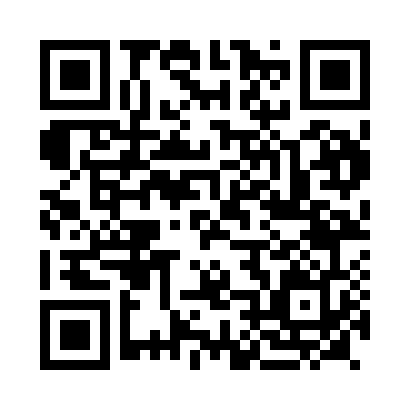 Prayer times for Sig, AlgeriaWed 1 May 2024 - Fri 31 May 2024High Latitude Method: NonePrayer Calculation Method: Algerian Ministry of Religious Affairs and WakfsAsar Calculation Method: ShafiPrayer times provided by https://www.salahtimes.comDateDayFajrSunriseDhuhrAsrMaghribIsha1Wed4:346:0912:584:437:479:162Thu4:326:0812:584:437:489:183Fri4:316:0712:584:437:499:194Sat4:306:0612:574:437:509:205Sun4:286:0512:574:437:519:216Mon4:276:0412:574:437:529:227Tue4:266:0312:574:437:529:238Wed4:246:0212:574:437:539:259Thu4:236:0112:574:447:549:2610Fri4:226:0012:574:447:559:2711Sat4:215:5912:574:447:569:2812Sun4:195:5812:574:447:569:2913Mon4:185:5712:574:447:579:3014Tue4:175:5712:574:447:589:3115Wed4:165:5612:574:447:599:3316Thu4:155:5512:574:448:009:3417Fri4:145:5412:574:458:009:3518Sat4:135:5412:574:458:019:3619Sun4:125:5312:574:458:029:3720Mon4:115:5212:574:458:039:3821Tue4:105:5212:574:458:039:3922Wed4:095:5112:574:458:049:4023Thu4:085:5012:584:458:059:4124Fri4:075:5012:584:468:069:4225Sat4:065:4912:584:468:069:4326Sun4:055:4912:584:468:079:4427Mon4:045:4812:584:468:089:4528Tue4:045:4812:584:468:089:4629Wed4:035:4812:584:478:099:4730Thu4:025:4712:584:478:109:4831Fri4:025:4712:594:478:109:49